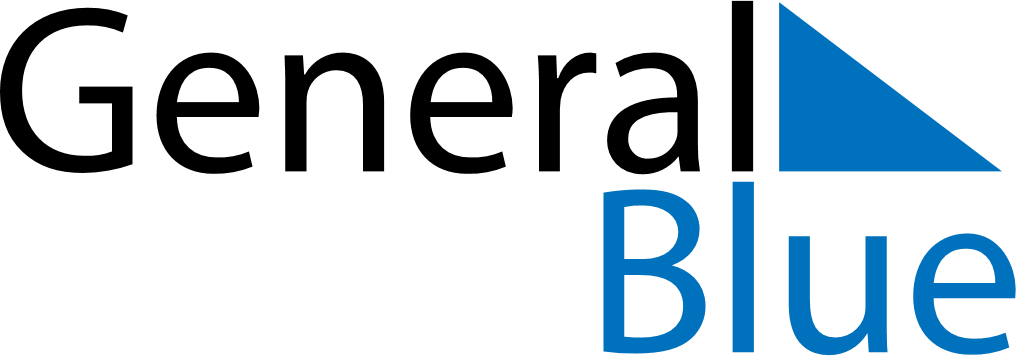 December 2027December 2027December 2027December 2027GibraltarGibraltarGibraltarMondayTuesdayWednesdayThursdayFridaySaturdaySaturdaySunday12344567891011111213141516171818192021222324252526Christmas DayChristmas DayBoxing Day2728293031Christmas Day (substitute day)Boxing Day (substitute day)